●その他次の書類等を添付してください。写真等取組イメージ画像を含む取組の説明資料：Ａ４で２ページ以内。 (注)提出していただいた書類等はすべて選考の対象となり，ホームページ等で公開する場合があります。おかやまSDGsアワード2022応募用紙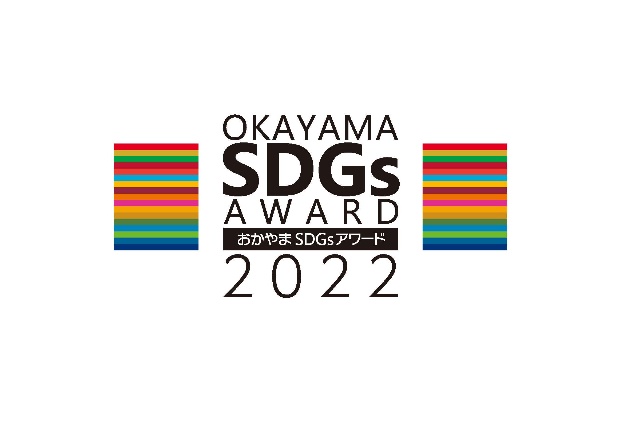 令和　　年　　月　　日おかやま円卓会議座長　殿　　　　　　　　　　　　　　　　　　　　　　　　　　　　(団体名)　　　　　　　　　　　　　　　　　　　　　　　　　　　　(団体代表者氏名)　おかやまSDGsアワード2022応募用紙令和　　年　　月　　日おかやま円卓会議座長　殿　　　　　　　　　　　　　　　　　　　　　　　　　　　　(団体名)　　　　　　　　　　　　　　　　　　　　　　　　　　　　(団体代表者氏名)　おかやまSDGsアワード2022応募用紙令和　　年　　月　　日おかやま円卓会議座長　殿　　　　　　　　　　　　　　　　　　　　　　　　　　　　(団体名)　　　　　　　　　　　　　　　　　　　　　　　　　　　　(団体代表者氏名)　おかやまSDGsアワード2022応募用紙令和　　年　　月　　日おかやま円卓会議座長　殿　　　　　　　　　　　　　　　　　　　　　　　　　　　　(団体名)　　　　　　　　　　　　　　　　　　　　　　　　　　　　(団体代表者氏名)　１．団体情報１．団体情報１．団体情報１．団体情報(1)団体名(団体名読み方(ふりがな))(                                                           )(                                                           )(                                                           )(2)代表者(役職)氏名(氏名読み方(ふりがな))(                                                           )(                                                           )(                                                           )(3)連絡先(E-mailは今後の連絡に使用いたしますので連絡可能なアドレスとして下さい。また，本事務局からのメールを受信できるよう受信設定をお願いします。)団体所在地団体所在地(3)連絡先(E-mailは今後の連絡に使用いたしますので連絡可能なアドレスとして下さい。また，本事務局からのメールを受信できるよう受信設定をお願いします。)団体電話番号団体電話番号(3)連絡先(E-mailは今後の連絡に使用いたしますので連絡可能なアドレスとして下さい。また，本事務局からのメールを受信できるよう受信設定をお願いします。)E-mailE-mail(3)連絡先(E-mailは今後の連絡に使用いたしますので連絡可能なアドレスとして下さい。また，本事務局からのメールを受信できるよう受信設定をお願いします。)連絡担当者　　連絡担当者　　(所属・役職)(3)連絡先(E-mailは今後の連絡に使用いたしますので連絡可能なアドレスとして下さい。また，本事務局からのメールを受信できるよう受信設定をお願いします。)連絡担当者　　連絡担当者　　(氏名)(3)連絡先(E-mailは今後の連絡に使用いたしますので連絡可能なアドレスとして下さい。また，本事務局からのメールを受信できるよう受信設定をお願いします。)連絡担当者　　連絡担当者　　(携帯電話番号)(3)連絡先(E-mailは今後の連絡に使用いたしますので連絡可能なアドレスとして下さい。また，本事務局からのメールを受信できるよう受信設定をお願いします。)アワード後の各種連絡E-mailアワード後の各種連絡E-mail(4)団体の区分(○をして下さい)企業企業(4)団体の区分(○をして下さい)NPO法人・市民団体NPO法人・市民団体(4)団体の区分(○をして下さい)教育機関(学校・大学・学生など)教育機関(学校・大学・学生など)(4)団体の区分(○をして下さい)町内会・公民館町内会・公民館(4)団体の区分(○をして下さい)その他(                )その他(                )(5)団体の概要(300字程度)(6)団体のHPアドレス(ある場合のみ)(7)団体のロゴデータ(ある場合のみ)（可能な限り解像度の高いものを貼り付けください。）２． 対象となる取組の情報２． 対象となる取組の情報２． 対象となる取組の情報２． 対象となる取組の情報(1)取組名称(2)概要(300字程度)(前年度以前に応募している団体にあってはその取組との差異についても記載すること。)(3)開始時期（活動の開始時期を記入してください）(2021.8.1以前から開始している取組に限ります)(4)開始の経緯（動機を踏まえて）(5)主な対象領域地       域 地       域 (5)主な対象領域取組の対象者（概略人数）取組の対象者（概略人数）(5)主な対象領域社 会 課 題 社 会 課 題 (6)ビジョン（※本欄においては、取組の目指す姿や目標について記載することとし、ＳＤＧｓのゴールについての記載は、下記３「国連持続可能な開発目標（SDGs）へどのように貢献しようとするものか」欄に記載すること。）目指す目標  目指す目標  (6)ビジョン（※本欄においては、取組の目指す姿や目標について記載することとし、ＳＤＧｓのゴールについての記載は、下記３「国連持続可能な開発目標（SDGs）へどのように貢献しようとするものか」欄に記載すること。）目標年次  目標年次  (7)協働先 （協働している他の団体がある場合について他の団体の役割等）（※協働先がない場合は記載の必要はありません。また，複数あり記入欄が不足する場合は本欄に「別紙のとおり」と記載のうえ，別紙に記載することも可。）団体名団体名(7)協働先 （協働している他の団体がある場合について他の団体の役割等）（※協働先がない場合は記載の必要はありません。また，複数あり記入欄が不足する場合は本欄に「別紙のとおり」と記載のうえ，別紙に記載することも可。）役割等      役割等      (8)期待する効果社会的効果 社会的効果 (8)期待する効果組織内での効果組織内での効果(9)実績(上記(6)(8)に記載された内容に対して今回申請時点における成果・実績について記載ください。)本取組による具体的な成果本取組による具体的な成果(10)透明性（※取組の結果について定期的に検証等を行いその結果を新たな計画立案に反映させている場合はその点についても記載ください。）全員参加型の取組であるために行っていること（公表・募集等）全員参加型の取組であるために行っていること（公表・募集等）(10)透明性（※取組の結果について定期的に検証等を行いその結果を新たな計画立案に反映させている場合はその点についても記載ください。）取組の実施状況等の公表を行っている場合はその手段(HP,報告書等)取組の実施状況等の公表を行っている場合はその手段(HP,報告書等)３． 国連持続可能な開発目標（SDGs）へどのように貢献しようとするものかSDGsゴールの観点に沿ったものであるか否かを踏まえ，どの課題へ貢献しようとするものか記載ください。※KPI（数値目標） を設定している場合は記述してください。３． 国連持続可能な開発目標（SDGs）へどのように貢献しようとするものかSDGsゴールの観点に沿ったものであるか否かを踏まえ，どの課題へ貢献しようとするものか記載ください。※KPI（数値目標） を設定している場合は記述してください。３． 国連持続可能な開発目標（SDGs）へどのように貢献しようとするものかSDGsゴールの観点に沿ったものであるか否かを踏まえ，どの課題へ貢献しようとするものか記載ください。※KPI（数値目標） を設定している場合は記述してください。３． 国連持続可能な開発目標（SDGs）へどのように貢献しようとするものかSDGsゴールの観点に沿ったものであるか否かを踏まえ，どの課題へ貢献しようとするものか記載ください。※KPI（数値目標） を設定している場合は記述してください。４．その他参考事項４．その他参考事項４．その他参考事項４．その他参考事項